TRUOLFA Professional Development Application Form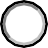 This form should be filled out online and emailed to the PD Director: pd@truolfa.caPlease write a brief statement outlining the purpose of the PDPlease outline the benefits that you will gain from your attendance or participation.Please outline the benefits that TRU will gain from your attendance or participation.Total Per Diem Expense: $C_______(Record on the following page)Daily Meal Allowance*In Canada travel:Full day per diem C$60.00 Breakfast per diem C$12.00 Lunch per diem C$18.00 Dinner per diem C$30.00 Incidentals per diem C$10.00*Outside Canada Travel Full day per diem US$70.00Breakfast per diem US$15.00 Lunch per diem US$20.00 Dinner Per Diem US$35.00 Incidentals US$10/day**Receipts for meals are not required if per diem is used.Convert all foreign currency to Canadian dollars using the bank of Canada exchange rate.Write the Exchange rate in the  EX Rate column.P a ge 3 | 9TRUOLFA Professional Development Reimbursement Request FormTo be completed and mailed to John Patterson within one month of completion of PD activity.PD Activity ReportPlease write a brief statement outlining the purpose of the PDPlease outline the benefits that you gained from your attendance or participation.Please outline the benefits that TRU gained from your attendance or participation.Total Per Diem Expense: $C_______(Record on the following page)Daily Meal Allowance*In Canada travel:Full day per diem C$60.00 Breakfast per diem C$12.00 Lunch per diem C$18.00 Dinner per diem C$30.00 Incidentals per diem C$10.00*Outside Canada Travel Full day per diem US$70.00Breakfast per diem US$15.00 Lunch per diem US$20.00 Dinner Per Diem US$35.00 Incidentals US$10/day**Receipts for meals are not required if per diem is used.Convert  all foreign currency to Canadian dollars using the bank of Canada exchange rate.  Write the Exchange rate in the  EX Rate column.P a ge 6 | 9I certify that I have not and will not claim reimbursement for these expenses from any other source and further confirm that the information provided in this application is correct.Please print off and mail your reimbursement request (pages 4 - 7) with your originalreceipts and report to:John Patterson 309- 1082 W. 8th Ave.,Vancouver, B.C., V6H 1C4A reimbursement cheque covering approved expenses will be prepared and sent to you once your report and receipts are received. Please do not email any receipts.If the successful applicant does not submit all receipts and PD report within the required one month, the OLFM must return any advance payment to the TRUOLFA PD Fund.NOTICES AND REMINDERS:Please note:The PD Committee will not consider PD applications for past activities in which you have participated.Funding requests are approved on a first-come, first-served basis and are subject to the availability of the annual budgeted funds. If overall funding is exhausted in any one year, Open Learning Faculty Members will be notified that no further applications will be approved until the fund renewal in the following TRU fiscal year.Eligible expenses include:Travel and associated expenses related to meetings, conferences, or other similar professional activities as outlinedin: https://www.tru.ca/	shared/assets/Travel_Expenses5597.pdfRegistration fees and other expenses for meetings of learned societies, other professional organizations, workshops, courses, seminars, and similar activities;Fees and subscriptions for journals and books related to your subject areaMembership fees in learned societies and professional organizationsTravel and other expenses related to research activities & undertakings,including costs and billings related to final editing of research materials.Ineligible expenses include (but are not limited to):Required training to meet job requirements in an Open Learning Faculty Member’s current position;Professional memberships and licensing dues required by current job;Activities taken for health and wellness, self-help, spiritual, general interest or recreational purposes;Ancillary student fees associated with credit courses or programs;SoftwareAll electronic devices and any associated data plans (laptops, e-readers, tablets, cell phones).Claims of $300+ a night for accommodation without prior approval.Claims for over $80 a day for car rental without prior approvalClaims for personal long distance phone calls.Claims for incidentals like entertainment, liquor bills (including use of minibars) and side tripsClaims for any car expense (gas and mileage) related to driving to an event or activity that exceeds the cost of an economy – not business, first class, etc. – flight unless prior approval is given.Claims for valet parkingClaims for travel insurance, additional baggage costs or expenses related to travelling companions.Costs associated with self-published books, etc.Claims for expenses outside the timeframe of the PD approved (i.e. more than one day either side of the PD activity) without prior approval.Claims for expenses of travelling companions.Name:TRU IDToday’s date:Mailing address:Street Address:City:Province: Postal Code:Street Address:City:Province: Postal Code:Street Address:City:Province: Postal Code:Street Address:City:Province: Postal Code:Telephone:Home: 

Cell: TRUOLFA:Home: 

Cell: TRUOLFA:Home: 

Cell: TRUOLFA:Home: 

Cell: TRUOLFA:PD activity title:PD dates:Location of PD Activity:Have you completed the six months probationary period since the allocation of your first student?Yes 	 No	Yes 	 No	Yes 	 No	Yes 	 No	Your PD role (Eg: presenter, participant, student, etc.):If your PD is approved, do yourequire an advance of 50%?YesNoHow many students have been enrolled in your OL courses overHow many students have been enrolled in your OL courses overHow many students have been enrolled in your OL courses overHow many students have been enrolled in your OL courses overHow many students have been enrolled in your OL courses overthe past 12 months? (check the relevant category)the past 12 months? (check the relevant category)the past 12 months? (check the relevant category)the past 12 months? (check the relevant category)the past 12 months? (check the relevant category)# students	PD Fund Eligibility (C$)# students	PD Fund Eligibility (C$)# students	PD Fund Eligibility (C$)# students	PD Fund Eligibility (C$)# students	PD Fund Eligibility (C$)0-10	___	7000-10	___	7000-10	___	7000-10	___	7000-10	___	70011-15	___	1,40011-15	___	1,40011-15	___	1,40011-15	___	1,40011-15	___	1,40016 -20	___	2,10016 -20	___	2,10016 -20	___	2,10016 -20	___	2,10016 -20	___	2,10021-25	___	2,80021-25	___	2,80021-25	___	2,80021-25	___	2,80021-25	___	2,80025+	___	3,50025+	___	3,50025+	___	3,50025+	___	3,50025+	___	3,500Estimate of Per Diem ExpensesPer DiemIn CanadaInternationalEX RateTotal Estimate C$Full Day# daysC$US$Total C$Total US$60.0070.00000Breakfast# daysC$US$12.0015.00000Lunch# daysC$US$18.0020.00000Dinner# daysC$US$30.0035.00000Incidentals#daysC$US$10.0010.00000EstimatedExpensesItemization of Other Expenses$Registration and
Tuition Fees(If registration/tuition, etc. are in foreign currency, indicate below the foreign rate here and then provide the exchange rate into C$.)
Fees _______________  EX Change Rate_____________________________Total Per DiemDaily Accommodation
(See note below foradditional information)Summary of Per DiemWith relatives		 days at $40 Hotel Accommodation			 nights________________________________
________________Travel by:Pavement		kilometers x $C.50
Pavement	 			fixed rateAir		Please note that you cannot claim for travel insurance__________________________________
_________________Other Travel expenses:Vehicle Rental Fuel Car RentalOther Transportation (parking, taxi, bus, ferry etc.)___________________________________________________Total expenses__________________Less funding from othersources(Identify the source below)____________________________________________________Net TRUOLFA PDrequest__________________Name:TRU IDToday’s date:Mailing address:Street Address:City: Province: Postal Code:Telephone:Home: Cell: TRUOLFA:PD activity title:PD dates:Per Diem Meal ExpensesPer DiemIn CanadaInternationalEX RateTotal Claim C$Full Day# daysC$US$Total C$Total US$60.0070.00000Breakfast# daysC$US$12.0015.00000Lunch# daysC$US$18.0020.00000Dinner# daysC$US$30.0035.00000Incidentals#daysC$US$10.0010.00000Actual ExpensesItemization of ExpensesC$Registration/tuition Fees(If registration/tuition, etc. are in foreign currency, indicate below the foreign rate here and then provide the exchange rate into C$.)
Fees _______________  EX Change Rate_________________________ccc_______Total Per DiemDaily AccommodationSummary of Per DiemWith relatives		 days at $40 Hotel Accommodation 	 nights_________________________
_____________Travel by:Pavement		kilometers x C$.50 Pavement				fixed rateAir		Please note that you cannot claim for travel insurance__________________________
_____________Other Travel expenses:Vehicle Fuel 
Car Rental Other Transportation (parking, taxi, bus, ferry etc)__________________________
_____________Total expensesLess funding from other sourcesOther Institutions 	  TRUOLFA Advance	Net TRUOLFA PDrequestOLFM signatureDate: